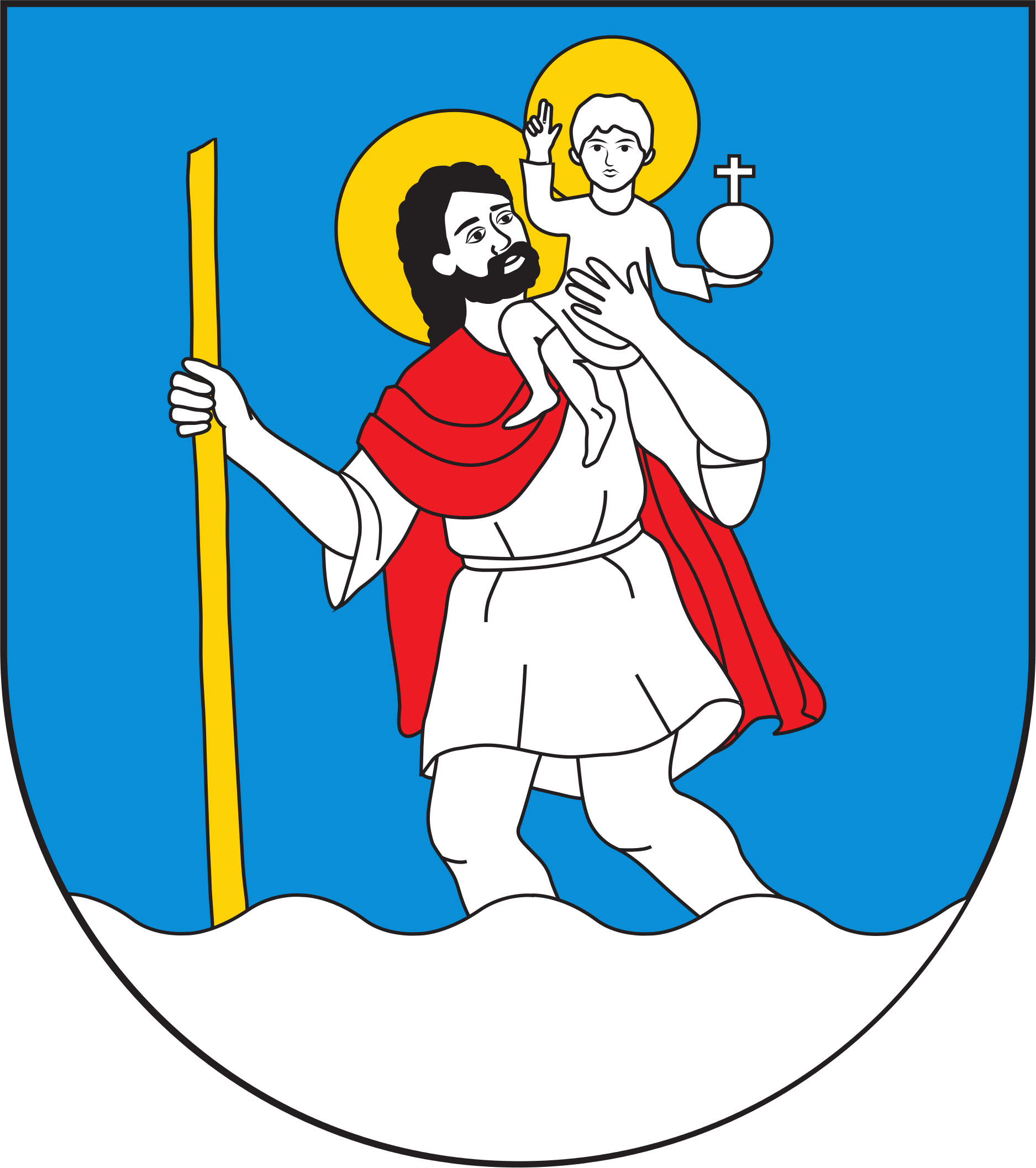 Chełmiec, 1 marca 2022 r.                     Wójt Gminy Chełmiec                   Ogłasza nabór kandydatów na wolne stanowisko urzędniczePodinspektor ds. zamówień publicznych (pełny etat)w Wydziale Promocji i Rozwoju Urzędu Gminy Chełmiec ul. Papieska 2, 33-395 ChełmiecPodinspektor ds. zamówień publicznych (pełny etat)w Wydziale Promocji i Rozwoju Urzędu Gminy Chełmiec ul. Papieska 2, 33-395 ChełmiecDo głównych zadań osoby zatrudnionej na tym stanowisku będzie należało między innymi:Do głównych zadań osoby zatrudnionej na tym stanowisku będzie należało między innymi:przygotowanie i prowadzenie postępowań o udzielenie zamówienia publicznego, do których stosuje się przepisy Ustawy PZP oraz postępowań, do których niestosuje się przepisów Ustawy PZP, w tym opracowanie   i prowadzenie   dokumentacji   postępowania   o udzielenie   zamówienia   publicznego, opracowanie projektów umów, uczestniczenie w pracach komisji przetargowych,udzielanie wsparcia kierownikom jednostek organizacyjnych gminy w celu zapewnienia zgodności realizowanych postępowań z obowiązującymi przepisami,prowadzenie rejestru zamówień publicznych,prowadzenie dokumentacji inwestycyjnej na etapie przygotowania inwestycji,udział w nadzorowaniu prowadzonych inwestycji,monitorowanie realizacji zawartych umów inwestycyjnych,sprawozdawczość z zakresu ustawy Prawo Zamówień Publicznych,kontaktowanie się z projektantami, inspektorami nadzoru budowlanego, wykonawcami w sprawach bieżących inwestycji,udział w przygotowaniu i przeprowadzeniu odbiorów częściowych i końcowych realizowanych inwestycji,opracowywanie dokumentów wewnętrznych regulujących procedury zamówień publicznych.wykonywanie innych poleceń i zadań przewidzianych przepisami prawa lub zleconych przez Wójta Gminy.  Informacja o warunkach pracy na danym stanowisku                                                                                             miejsce pracy Urząd Gminy Chełmiec, ul. Papieska 2, 33-395 Chełmiec,rodzaj wykonywanej pracy: stanowisko urzędnicze, praca wykonywana w biurze i w terenie,praca przy komputerze powyżej 4 godzin na dobę, użytkowanie sprzętu biurowego (komputer, drukarka, kserokopiarka, niszczarka dokumentów),praca w budynku częściowo przystosowanym do potrzeb osób niepełnosprawnych,wymiar czasu pracy: pełny etat,termin rozpoczęcia pracy: 1 kwietnia 2022 rprzygotowanie i prowadzenie postępowań o udzielenie zamówienia publicznego, do których stosuje się przepisy Ustawy PZP oraz postępowań, do których niestosuje się przepisów Ustawy PZP, w tym opracowanie   i prowadzenie   dokumentacji   postępowania   o udzielenie   zamówienia   publicznego, opracowanie projektów umów, uczestniczenie w pracach komisji przetargowych,udzielanie wsparcia kierownikom jednostek organizacyjnych gminy w celu zapewnienia zgodności realizowanych postępowań z obowiązującymi przepisami,prowadzenie rejestru zamówień publicznych,prowadzenie dokumentacji inwestycyjnej na etapie przygotowania inwestycji,udział w nadzorowaniu prowadzonych inwestycji,monitorowanie realizacji zawartych umów inwestycyjnych,sprawozdawczość z zakresu ustawy Prawo Zamówień Publicznych,kontaktowanie się z projektantami, inspektorami nadzoru budowlanego, wykonawcami w sprawach bieżących inwestycji,udział w przygotowaniu i przeprowadzeniu odbiorów częściowych i końcowych realizowanych inwestycji,opracowywanie dokumentów wewnętrznych regulujących procedury zamówień publicznych.wykonywanie innych poleceń i zadań przewidzianych przepisami prawa lub zleconych przez Wójta Gminy.  Informacja o warunkach pracy na danym stanowisku                                                                                             miejsce pracy Urząd Gminy Chełmiec, ul. Papieska 2, 33-395 Chełmiec,rodzaj wykonywanej pracy: stanowisko urzędnicze, praca wykonywana w biurze i w terenie,praca przy komputerze powyżej 4 godzin na dobę, użytkowanie sprzętu biurowego (komputer, drukarka, kserokopiarka, niszczarka dokumentów),praca w budynku częściowo przystosowanym do potrzeb osób niepełnosprawnych,wymiar czasu pracy: pełny etat,termin rozpoczęcia pracy: 1 kwietnia 2022 rWymagania niezbędne:Wymagania niezbędne:obywatelstwo polskie,posiadanie pełnej zdolności do czynności prawnych,korzystanie z pełni praw publicznych,niekaralność za przestępstwo umyślne ścigane z oskarżenia publicznego lub umyślne przestępstwo skarbowe,nieposzlakowana opinia,wykształcenie: wyższe ,co najmniej 2 letni staż pracy  w  zakresie przygotowania i prowadzenia postępowań o udzielanie zamówień publicznych w samorządzie terytorialnym, obywatelstwo polskie,posiadanie pełnej zdolności do czynności prawnych,korzystanie z pełni praw publicznych,niekaralność za przestępstwo umyślne ścigane z oskarżenia publicznego lub umyślne przestępstwo skarbowe,nieposzlakowana opinia,wykształcenie: wyższe ,co najmniej 2 letni staż pracy  w  zakresie przygotowania i prowadzenia postępowań o udzielanie zamówień publicznych w samorządzie terytorialnym, Wymagania dodatkowe:Wymagania dodatkowe:kreatywność,komunikatywność,wysoka kultura osobista,umiejętność pracy indywidualnej i zespołowej,umiejętność obsługi komputera,doświadczenie zawodowe na podobnym stanowisku,kreatywność,komunikatywność,wysoka kultura osobista,umiejętność pracy indywidualnej i zespołowej,umiejętność obsługi komputera,doświadczenie zawodowe na podobnym stanowisku,Wskaźnik zatrudnienia osób niepełnosprawnych:  W miesiącu poprzedzającym datę upublicznienia ogłoszenia wskaźnik zatrudnienia osób niepełnosprawnych w jednostce, w rozumieniu przepisów o rehabilitacji zawodowej i społecznej oraz zatrudnianiu osób niepełnosprawnych wynosił  9,13 %. Wskaźnik zatrudnienia osób niepełnosprawnych:  W miesiącu poprzedzającym datę upublicznienia ogłoszenia wskaźnik zatrudnienia osób niepełnosprawnych w jednostce, w rozumieniu przepisów o rehabilitacji zawodowej i społecznej oraz zatrudnianiu osób niepełnosprawnych wynosił  9,13 %. Wymagane dokumenty i oświadczeniaWymagane dokumenty i oświadczeniapodpisane odręcznie: CV z przebiegiem nauki i pracy zawodowej oraz list motywacyjnykopie dokumentów potwierdzających wymagane wykształcenie,kopie dokumentów potwierdzających wymagane doświadczenie,podpisane odręcznie oświadczenie o posiadanym obywatelstwie*podpisane odręcznie oświadczenie o pełnej zdolności do czynności prawnych oraz korzystaniu z pełni praw publicznych* podpisane odręcznie oświadczenie, że kandydat nie był skazany prawomocnym wyrokiem sądu za umyślne przestępstwo ścigane  z oskarżenia publicznego lub umyślne przestępstwo skarbowe*podpisana klauzula RODO*kopia dokumentu potwierdzającego niepełnosprawność w przypadku kandydata, który zamierza skorzystać z uprawnienia o którym mowa w art. 13a ust.2 ustawy z dnia 21 listopada 2008r. o pracownikach samorządowych. Dotyczy naboru na wolne stanowisko urzędnicze.Osoby zainteresowane prosimy o dostarczenie kompletu dokumentów lub przesłanie za pośrednictwem poczty w terminie do dnia 15 marca 2022 roku na adres:Adres składania dokumentówUrząd Gminy ChełmiecUl. Papieska 2, 33-395 Chełmiecz dopiskiem na kopercie: „Nabór: Podinspektor ds. zamówień publicznych - Wydział Promocji i Rozwoju”Dokumenty uważa się za dostarczone w terminie, jeżeli wpłynęły na w/w adres w terminie do dnia 15 marca 2022 roku do godz. 15.30*Druki oświadczeń są do pobrania na stronie BIP Urzędu gminy Chełmiec podpisane odręcznie: CV z przebiegiem nauki i pracy zawodowej oraz list motywacyjnykopie dokumentów potwierdzających wymagane wykształcenie,kopie dokumentów potwierdzających wymagane doświadczenie,podpisane odręcznie oświadczenie o posiadanym obywatelstwie*podpisane odręcznie oświadczenie o pełnej zdolności do czynności prawnych oraz korzystaniu z pełni praw publicznych* podpisane odręcznie oświadczenie, że kandydat nie był skazany prawomocnym wyrokiem sądu za umyślne przestępstwo ścigane  z oskarżenia publicznego lub umyślne przestępstwo skarbowe*podpisana klauzula RODO*kopia dokumentu potwierdzającego niepełnosprawność w przypadku kandydata, który zamierza skorzystać z uprawnienia o którym mowa w art. 13a ust.2 ustawy z dnia 21 listopada 2008r. o pracownikach samorządowych. Dotyczy naboru na wolne stanowisko urzędnicze.Osoby zainteresowane prosimy o dostarczenie kompletu dokumentów lub przesłanie za pośrednictwem poczty w terminie do dnia 15 marca 2022 roku na adres:Adres składania dokumentówUrząd Gminy ChełmiecUl. Papieska 2, 33-395 Chełmiecz dopiskiem na kopercie: „Nabór: Podinspektor ds. zamówień publicznych - Wydział Promocji i Rozwoju”Dokumenty uważa się za dostarczone w terminie, jeżeli wpłynęły na w/w adres w terminie do dnia 15 marca 2022 roku do godz. 15.30*Druki oświadczeń są do pobrania na stronie BIP Urzędu gminy Chełmiec 